PENERAPAN MODEL DISCOVERY LEARNING UNTUK MENINGKATKAN RASA INGIN TAHU DAN HASIL BELAJAR SISWA DALAM MATA PELAJARAN IPS(Penelitian tindakan kelas pada tema 1 Indahnya Kebersamaan dan sub tema 1 Keberagaman Budaya Bangsaku pada siswa kelas IV semester 1 SD Negeri Asmi Bandung)SKRIPSI Diajukan untuk Memenuhi Salah Satu Syarat Memperoleh Gelar Sarjana Pendidikan Guru Sekolah Dasar  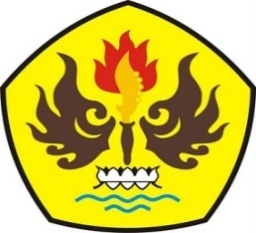 Oleh : ANISA LIDYA NIM 115060122PROGRAM STUDI PENDIDIKAN GURU SEKOLAH DASAR
FAKULTAS KEGURUAN DAN ILMU PENDIDIKAN
UNIVERSITAS PASUNDAN
BANDUNG
2015